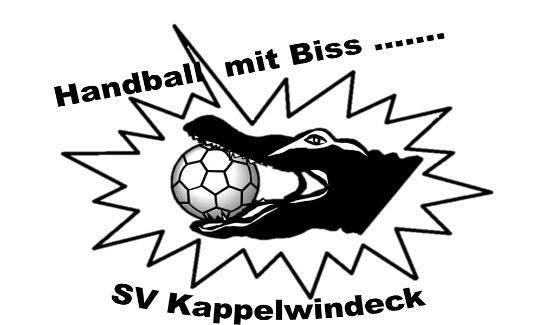 ANMELDUNG SVK Turnier 2020Minis bis C-Jugend weiblich und männlich* Meldender Verein	______________________________________________* Website			______________________________________________* Vereinsadresse	______________________________________________							Straße und Hausnr.				______________________________________________							PLZ und Stadt* Telefon			______________________________________________* E-Mail			______________________________________________* Ansprechpartner	______________________________________________Name, VornameWelche Mannschaften werden gemeldet: 				Anzahl			Anfänger oder Fortgeschrittene	Weibl. C Jugend	______			_____________________________Weibl. D Jugend	______			_____________________________Wiebl. E Jugend		______			_____________________________Männl. C Jugend	______			_____________________________Männl. D Jugend	______			_____________________________Männl. E Jugend	______			_____________________________F Jugend			______			_____________________________Minis				______Bemerkungen:_______________________________________________________________________________________